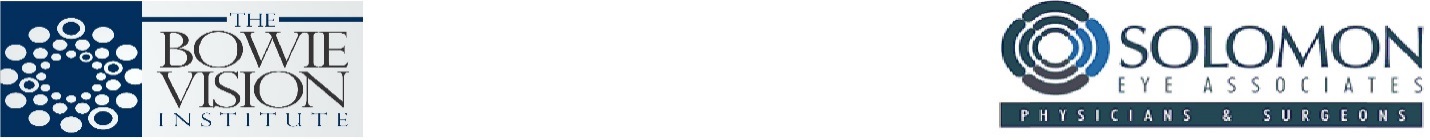 Demographic Update Form (Please Print)First Name: _______________________      Middle Initial: _____          Last Name: ________________________Date of Birth: _____________________       Social Security Number: _________-______-__________  Address:_________________________________________________________________________________________City: _____________________________        State: ____________            Zip Code: _________________________Home Phone :(___) _____-______   Cell Phone :(____) _____-_______ Other Phone: (___) ____-______   Email: ______________________________________________________        Marital Status:   __ Single __ Married __Widowed __ OtherPharmacy Name: __________________________     Pharmacy Phone Number: ___________________Primary Care Physician: ____________________      Location/Phone Number: _____________________**Have You Received a NEW Insurance Card this Year?  (__) Yes (__) NoPrimary Insurance:  ______________________________________Insured’s Full Name: ______________________________________ (If other than Patient) SS#: _______-_______-________    DOB: ____________Insurance Company: _______________________________________ ID#: _______________________________ Group#: ______________Relationship to insured: __Self __ Spouse __ Child __OtherSecondary Insurance:  ______________________________________Insured’s Full Name: ______________________________________ (If other than Patient) SS#: _______-_______-________    DOB: ____________Insurance Company: _______________________________________ ID#: _______________________________ Group#: ______________Relationship to insured: __Self __ Spouse __ Child __OtherSignature:  ______________________________________    Date: ______________